To multiply two numbersComplete the following questions remembering to set the out using the correct method.116 x 4 = 115 x 5 = 		213 x 6=		418 x 5 =		107 x 4 =312 x 6 = 		215 x 7 = 		119 x 6 = 		529 x 5 =136 x 7 =		356 x 4 = 		Now try the reasoning problem. We have put a help bubble on the side to support you.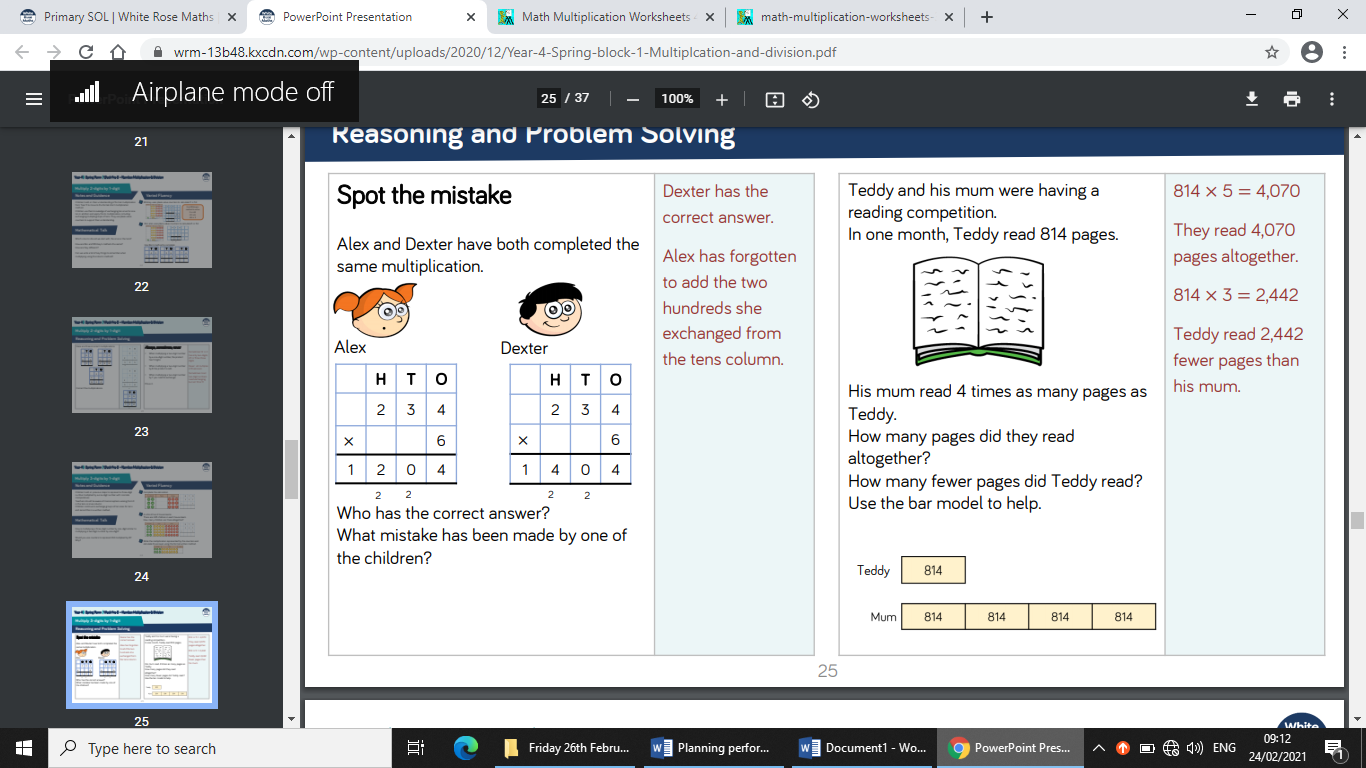 